CÓMO PREPARAR UNA OBSERVACIÓN ASTRONÓMICA NOCTURNALa actividad que planifico para poner en práctica los contenidos del curso se desarrolla con un grupo – clase de 5º de E.P.O. Dicha actividad consiste en preparar la observación directa del cielo.NECESITAMOS:Noche despejada sin luna.Oscuridad (mínimo dos horas después de la puesta del sol).Ropa de abrigo.Bebidas calientes.Sillas y mesas.Linternas de luz roja.Material de consulta, programa con los objetos que serán visiblesElementos ópticos (telescopio, prismáticos, apps relacionadas con las estrellas…)PREPARACIÓN DE LA ACTIVIDAD (ANTES DE LA SALIDA)1.-Sirviéndonos de la aplicación “STELLLARIUM” simularemos la fecha, el lugar y la hora de la observación. Acelerando o deteniendo el tiempo con los cursores tendremos una visión de los acontecimientos a observar.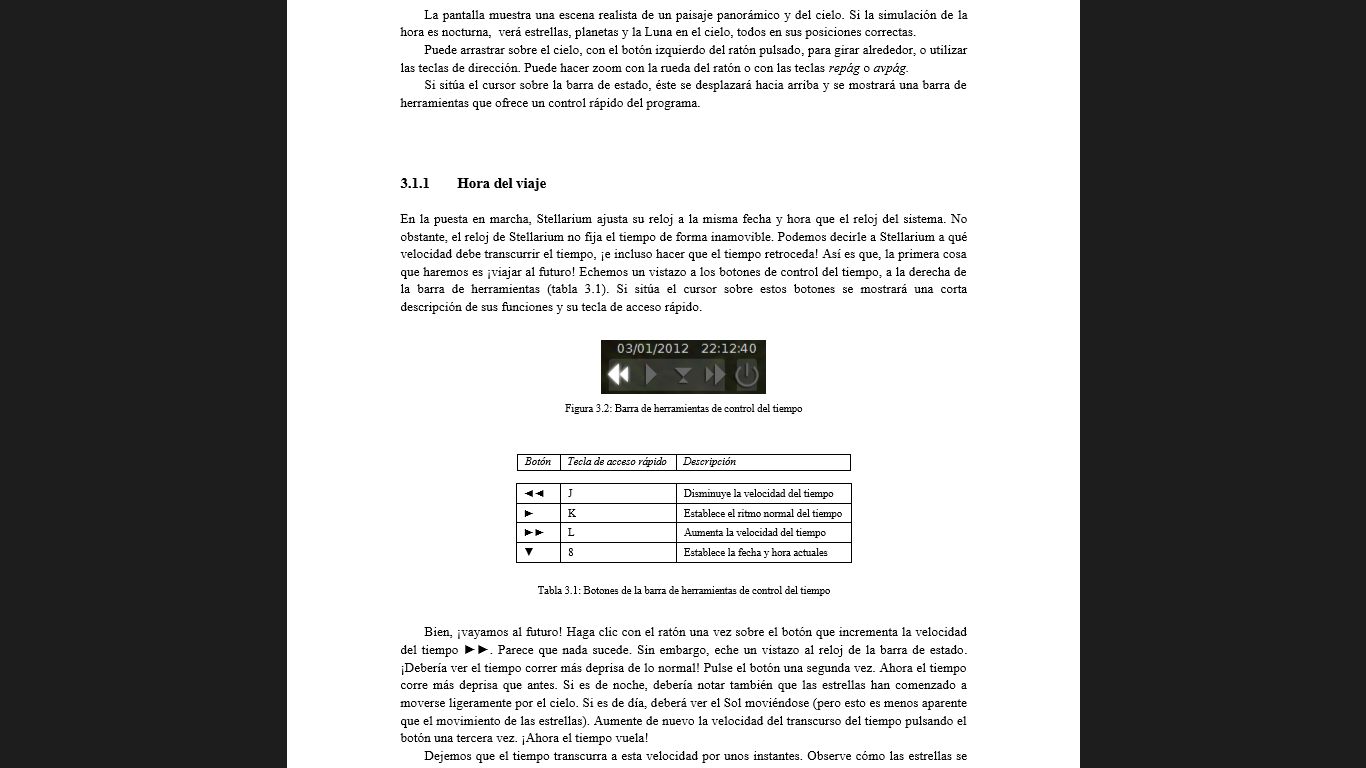 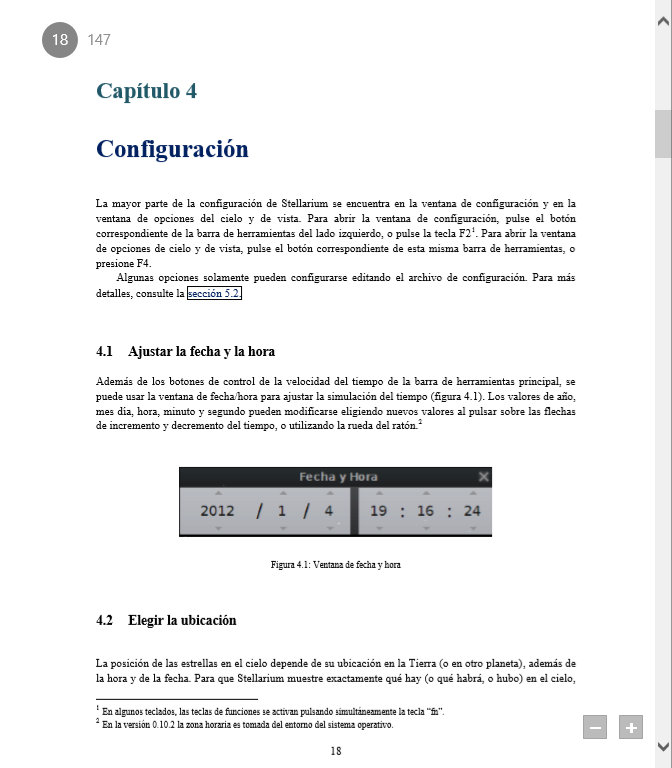 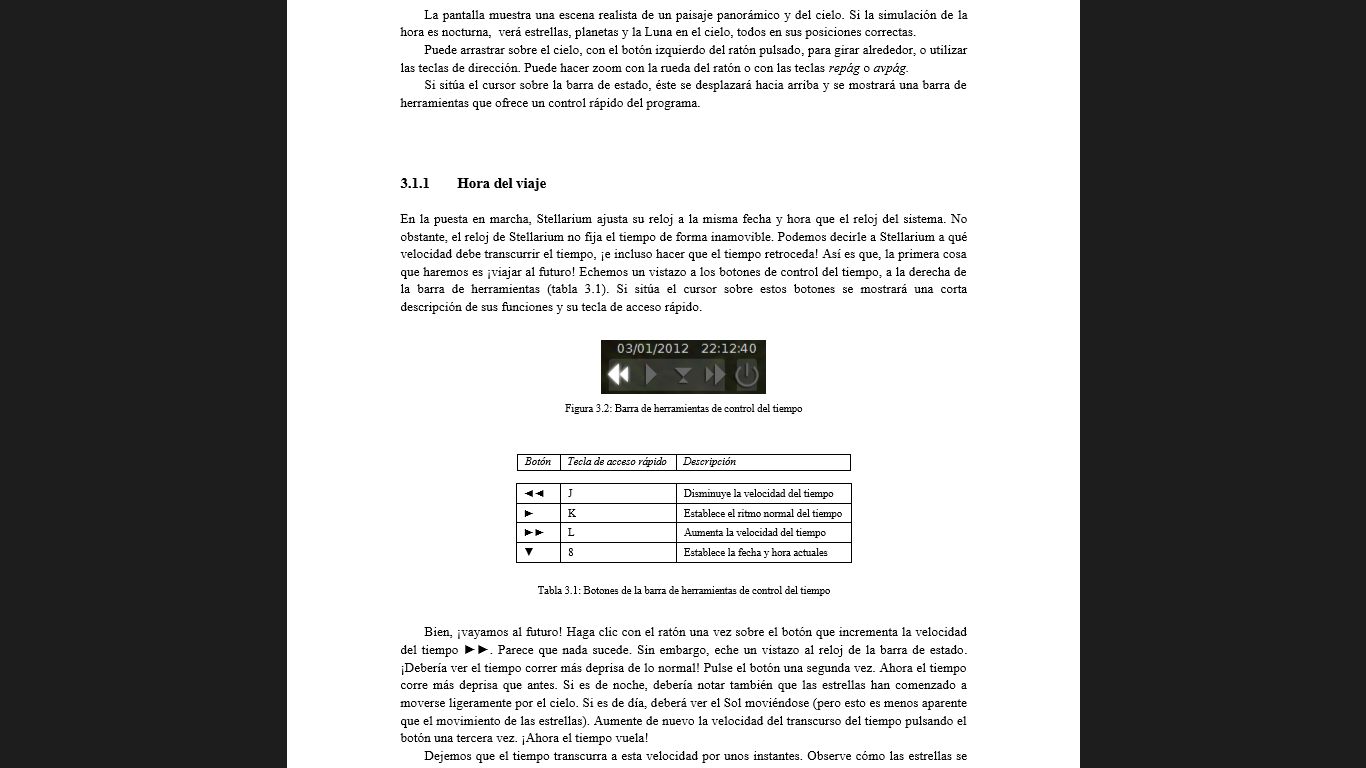 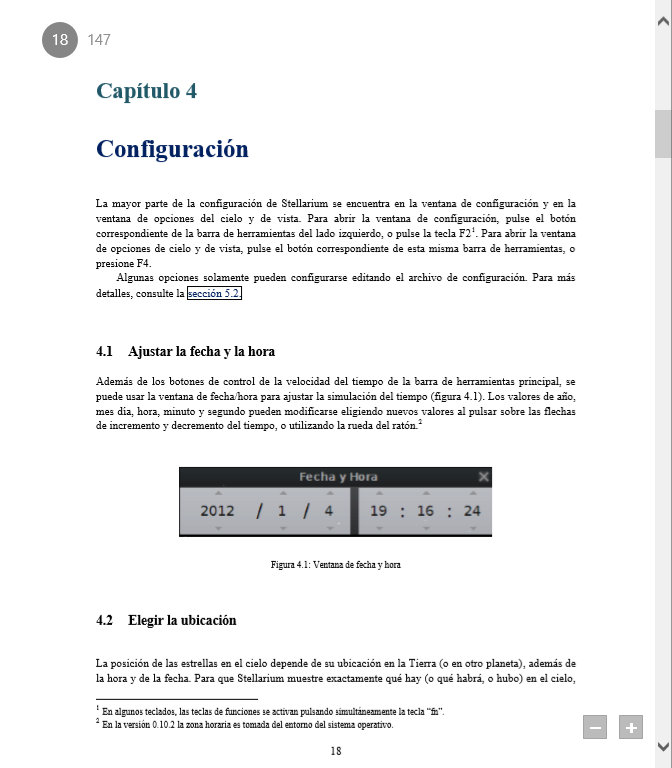 2.-Con los botones de la barra principal podemos observar las líneas de constelaciones, nombre de las mismas, estrellas brillantes e informaciones variadas sobre los cuerpos del espacio…y con las teclas de acceso rápido de la herramienta vertical obtener más informaciones.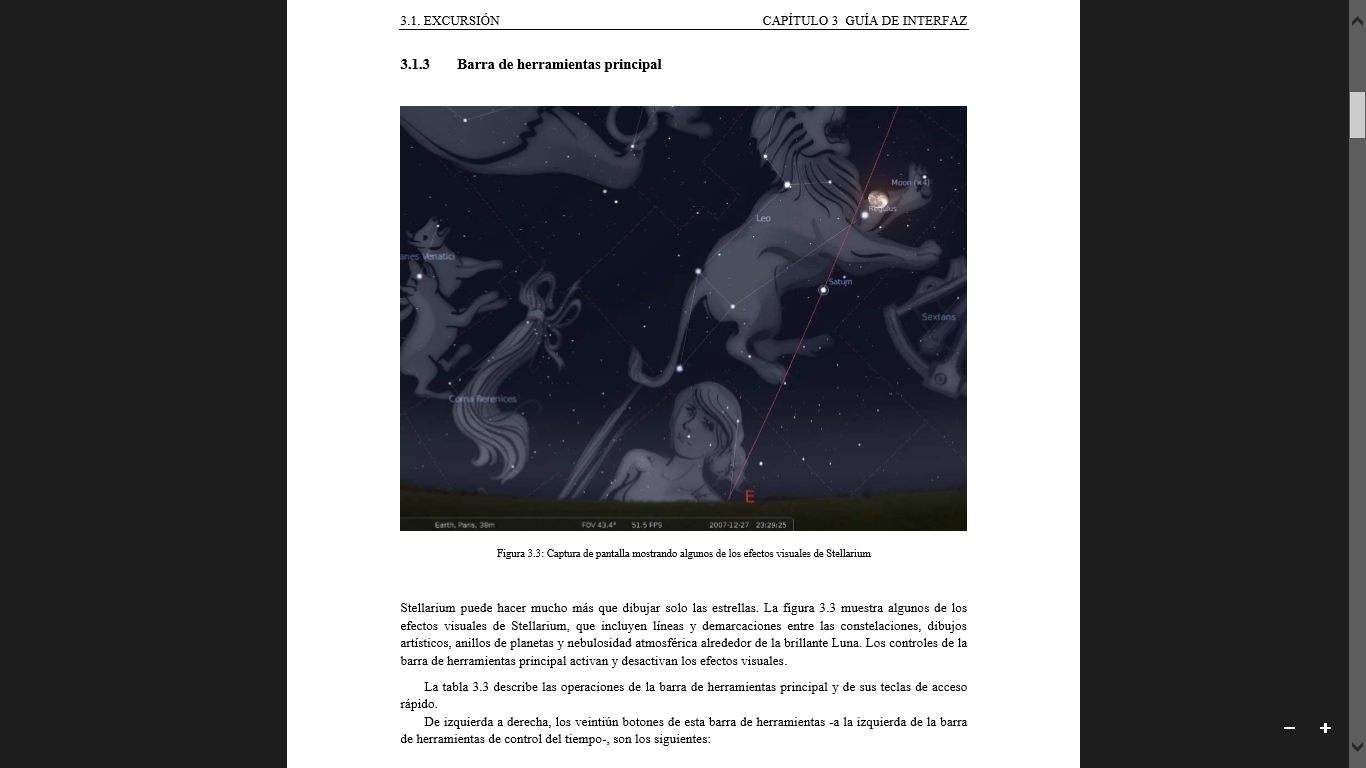 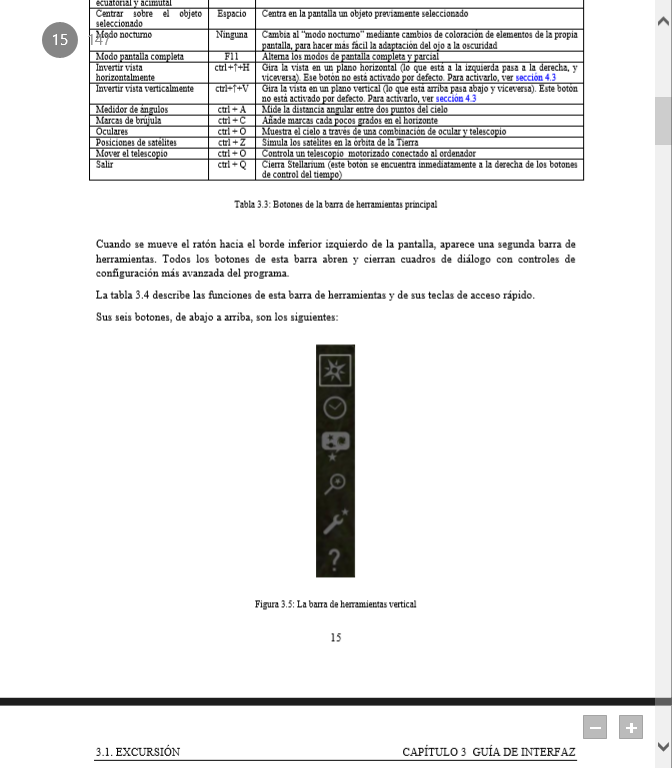 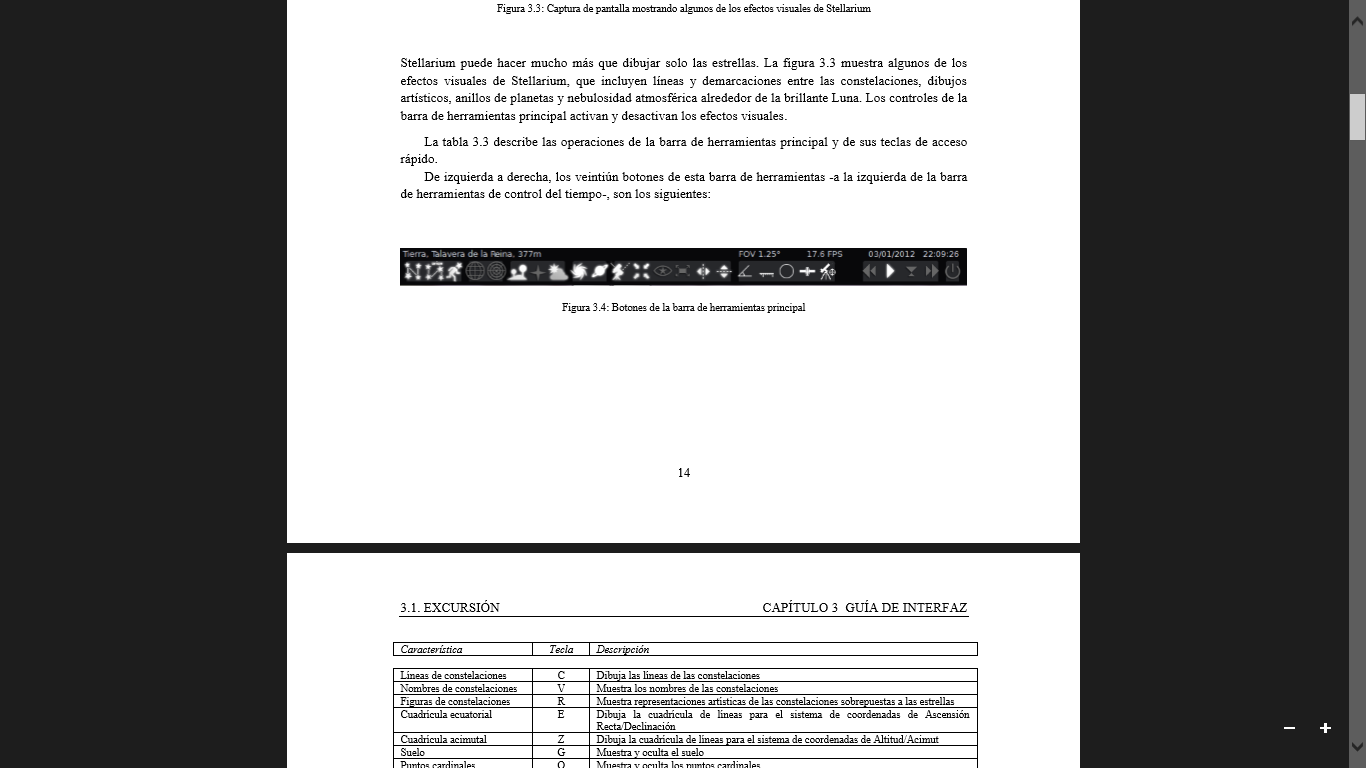 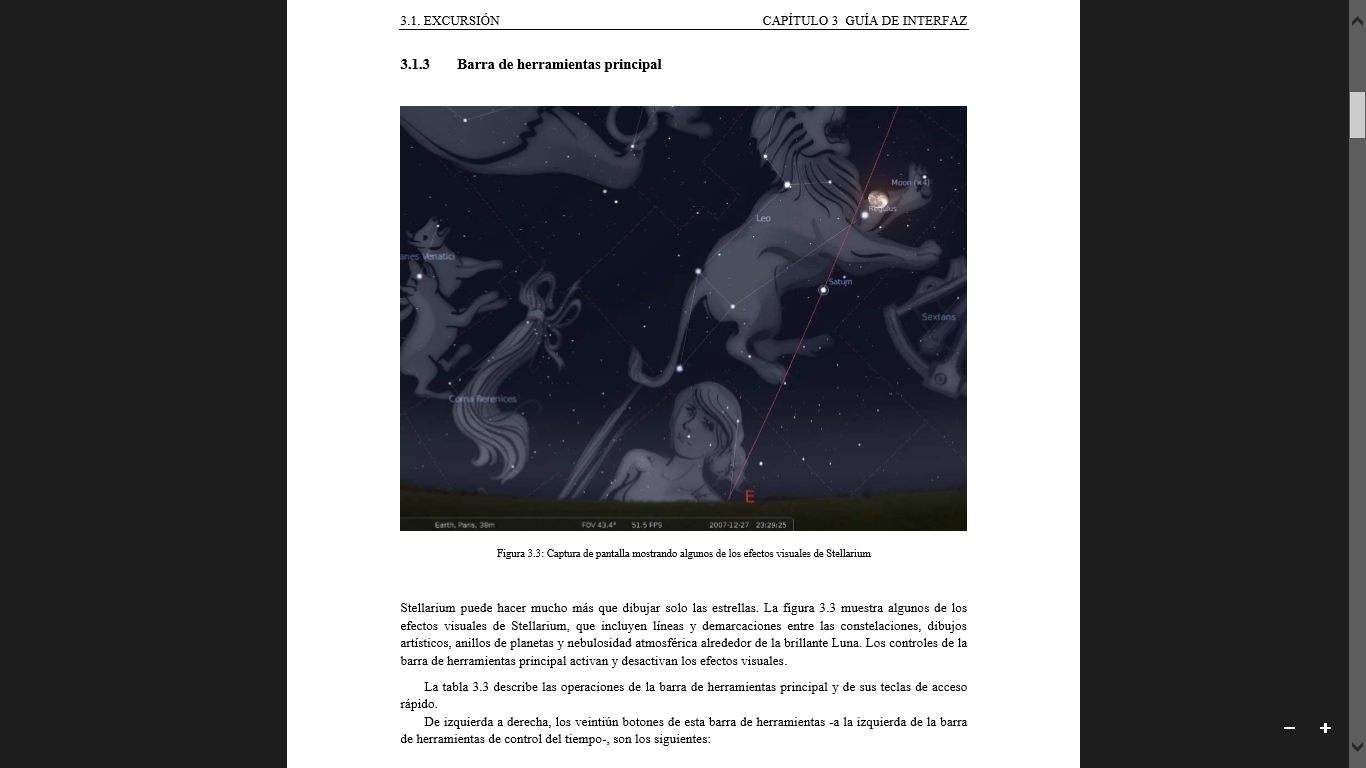 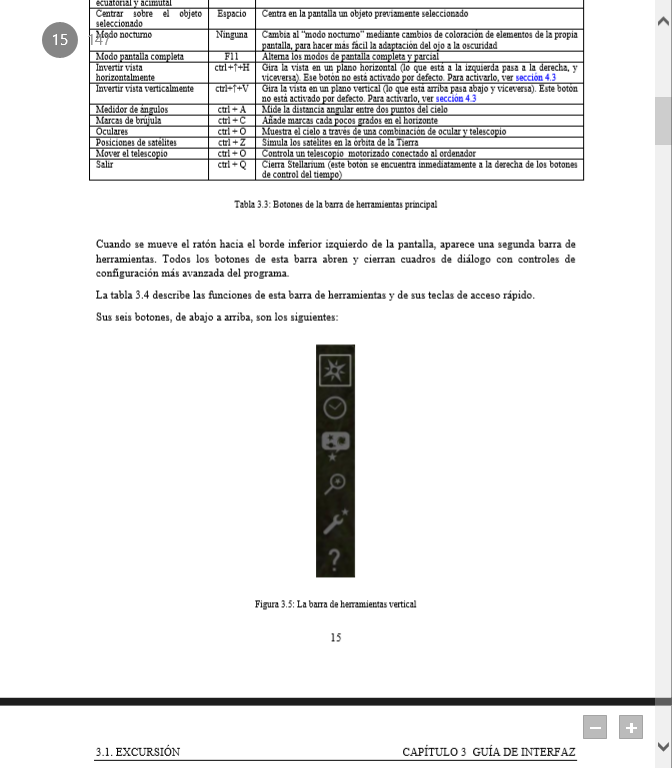 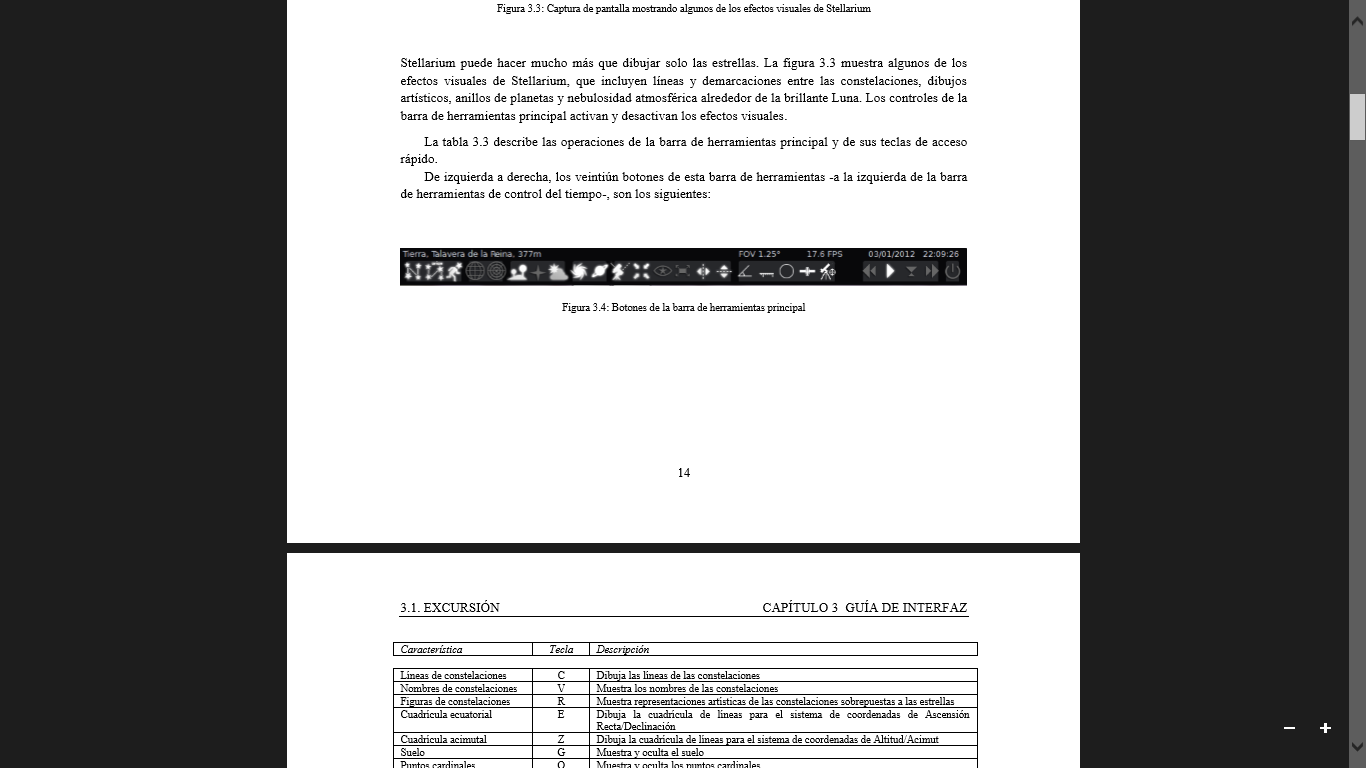 3.-Al hacer avanzar el tiempo podremos apuntar los objetos, la posición y la hora a la que serán visibles en nuestra observación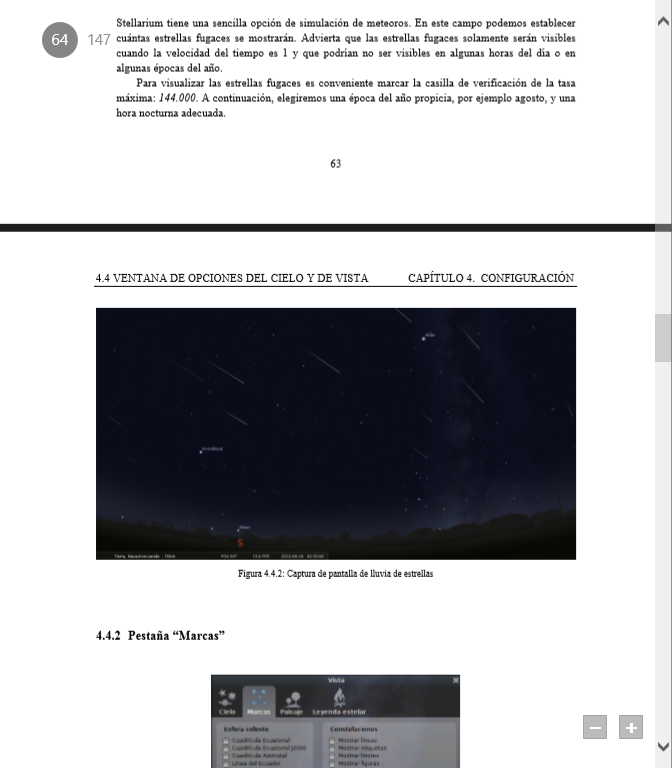 Ejemplo de pantalla vista en Stellarium.4.-También nos serviremos del “CATÁLOGO MESSIER” (www.catalogo Messier.com).En esta página podemos encontrar los objetos del espacio profundo más vistosos, teniendo en cuenta su magnitud, (los que mejor se observaran son los de magnitudes entre 7 y 5 y <). Además también hallaremos informaciones e imágenes interesantes.5.-Con estas informaciones elaboramos una lista de objetos a observar:OBSERVACIÓN A SIMPLE VISTA (MAGNITUDES < de 8)Constelaciones y sus asterismosPlanetasEstrella brillantesOBJETOS DEL ESPACIO PROFUNDOCúmulos globularesNebulosasGalaxias…	SALIDA Llegar hasta el punto de la observación, a ser posible, un lugar elevado y sin contaminación lumínica.¡¡FELIZ OBSERVACIÓN!!